Publicado en Londres, Reino Unido el 04/11/2019 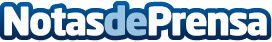 Insight es reconocida por Microsoft como Azure Expert Managed Service Provider (MSP)Este reconocimiento valida las competencias de transformación digital de Insight a la hora de ayudar a sus clientes a idear, diseñar, mantener y optimizar sus soluciones de AzureDatos de contacto:Fernando Pereira PedreiraMarketing Manager - Insight Iberia+34914199501Nota de prensa publicada en: https://www.notasdeprensa.es/insight-es-reconocida-por-microsoft-como-azure Categorias: Internacional E-Commerce Software Digital http://www.notasdeprensa.es